DISIPLIN KERJA APARATUR DINAS KELAUTAN DAN PERIKANAN PROVINSI JAWA BARATDisusun Oleh :IRFAN ABDURACHMAN132010200Diajukan Untuk Memenuhi Syarat Dalam Menempuh Ujian Sidang Skripsi Program Strata Satu (S1) Pada Program Studi Ilmu Administrasi Negara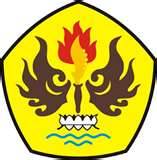 PROGRAM STUDI ILMU ADMINISTRASI NEGARA   FAKULTAS ILMU SOSIAL DAN ILMU POLITIKUNIVERSITAS PASUNDAN     BANDUNG2017